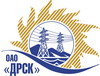 Открытое акционерное общество«Дальневосточная распределительная сетевая  компания»ПРОТОКОЛрассмотрения  заявок участников ПРЕДМЕТ ЗАКУПКИ: право заключения договора на выполнение работ для нужд филиала «Хабаровские электрические сети» Лот 1 (закупка 1615) - Капитальный ремонт ВЛ 110 кВ: Лермонтовка - Котиково (С-31), Сита – Обор (С-33)Лот 2 (закупка 1616) -  Капитальный ремонт ВЛ 10 кВ: Ф-22 ПС Корфовская, Ф-15 ПС Корфовская, Ф-9 ПС КорфовскаяПлановая стоимость: лот № 1 –3 821 000,0 руб. без НДС, лот № 2 – 2 469 000,0 руб. без НДС. Приказ о проведении закупки от 30.07.2013 № 339.ПРИСУТСТВОВАЛИ: постоянно действующая Закупочная комиссия 2-го уровня.ВОПРОСЫ, ВЫНОСИМЫЕ НА РАССМОТРЕНИЕ ЗАКУПОЧНОЙ КОМИССИИ: О признании предложений соответствующими условиям закупки.О предварительной ранжировке предложений участников закупки. О проведении переторжки.ВОПРОС 1 «О признании предложений соответствующими условиям закупки»РАССМАТРИВАЕМЫЕ ДОКУМЕНТЫ:Протокол процедуры вскрытия конвертов с заявками участников.Сводное заключение экспертов Моториной О.А. и  Голота М.Н.Предложения участников.ОТМЕТИЛИ:Предложения по лоту № 1: ОАО «Востоксельэлектросетьстрой» г. Хабаровск, ООО «Энергострой» г. Хабаровск и предложения по лоту № 2: ОАО «Востоксельэлектросетьстрой» г. Хабаровск, ООО «Энергострой» г. Хабаровск, ООО «Амур-ЭП» г. Хабаровск признаются удовлетворяющими по существу условиям закупки. Предлагается принять данные предложения к дальнейшему рассмотрению. ВОПРОС 2 «О предварительной ранжировке предложений участников закупки»РАССМАТРИВАЕМЫЕ ДОКУМЕНТЫ:Протокол процедуры вскрытия конвертов с заявками участников.Сводное заключение экспертов Моториной О.А. и  Голота М.Н.Предложения участников.ОТМЕТИЛИ:В соответствии с критериями и процедурами оценки, изложенными в документации о закупке, предлагается ранжировать предложения следующим образом:Лот 1 (закупка 1615) - Капитальный ремонт ВЛ 110 кВ: Лермонтовка - Котиково (С-31), Сита – Обор (С-33)1 место: ООО «Энергострой» г. Хабаровск с ценой 3 576 011,0 руб. без НДС (4 219 692,98 руб. с НДС).  В цену включены все налоги и обязательные платежи, все скидки. Срок выполнения: 01.09.2013 г. по 31.12.2013 г.  Продолжительность выполнения работ: 4 месяца. Условия оплаты: без аванса, текущие платежи выплачиваются в течение 30 (тридцати) дней следующих за месяцем в котором выполнены работы, после подписания справки о стоимости выполненных работ КС-3. Гарантия на своевременное и качественное выполнение работ, а также на устранение дефектов, возникших по вине Подрядчика, составляет  26 месяцев. Гарантия на оборудование и материалы, поставляемые подрядчиком не менее 36 месяцев. Предложение имеет статус оферты и действует до 20.10.2013 г.2 место: ОАО «Востоксельэлектросетьстрой» г. Хабаровск с ценой 3 773 315,0 руб. без НДС (4 452 511,7 руб. с НДС).  В цену включены все налоги и обязательные платежи, все скидки. Срок выполнения: ВЛ 110 кВ Лермонтовка-Котиково с 01.09.2013 г. по 30.12.2013 г.   Продолжительность выполнения работ: 4 месяца. Срок выполнения: ВЛ 110 кВ Сита-Обор с 01.10.2013 г. по 30.12.2013 г.   Продолжительность выполнения работ: 3 месяца. Условия оплаты: без аванса, текущие платежи выплачиваются в течение 30 (тридцати) дней следующих за месяцем в котором выполнены работы, после подписания справки о стоимости выполненных работ КС-3. Гарантия на своевременное и качественное выполнение работ, а также на устранение дефектов, возникших по вине Подрядчика, составляет  24 месяца. Гарантия на оборудование и материалы, поставляемые подрядчиком не менее 24 месяцев. Предложение имеет статус оферты и действует до 15.10.2013 г.Лот 2 (закупка 1616) -  Капитальный ремонт ВЛ 10 кВ: Ф-22 ПС Корфовская, Ф-15 ПС Корфовская, Ф-9 ПС Корфовская1 место: ООО «Энергострой» г. Хабаровск с ценой 2 268 530,0 руб. без НДС (2 676 865,4  руб. с НДС).  В цену включены все налоги и обязательные платежи, все скидки. Срок выполнения: 01.10.2013 г. по 31.12.2013 г.  Продолжительность выполнения работ: 3 месяца. Условия оплаты: без аванса, текущие платежи выплачиваются в течение 30 (тридцати) дней следующих за месяцем в котором выполнены работы, после подписания справки о стоимости выполненных работ КС-3. Гарантия на своевременное и качественное выполнение работ, а также на устранение дефектов, возникших по вине Подрядчика, составляет  26 месяцев. Гарантия на оборудование и материалы, поставляемые подрядчиком не менее 36 месяцев. Предложение имеет статус оферты и действует до 20.10.2013 г.2 место: ОАО «Востоксельэлектросетьстрой» г. Хабаровск с ценой 2 400 306,0 руб. без НДС (2 832 361,08 руб. с НДС).  В цену включены все налоги и обязательные платежи, все скидки. Срок выполнения: с 01.10.2013 г. по 30.12.2013 г.   Продолжительность выполнения работ: 3 месяца. Условия оплаты: без аванса, текущие платежи выплачиваются в течение 30 (тридцати) дней следующих за месяцем в котором выполнены работы, после подписания справки о стоимости выполненных работ КС-3. Гарантия на своевременное и качественное выполнение работ, а также на устранение дефектов, возникших по вине Подрядчика, составляет  24 месяца. Гарантия на оборудование и материалы, поставляемые подрядчиком не менее 24 месяцев. Предложение имеет статус оферты и действует до 15.10.2013 г.3 место: ООО «Амур-ЭП» г. Хабаровск с ценой 2 435 321,0 руб. без НДС (2 873 678,78 руб. с НДС).  В цену включены все налоги и обязательные платежи, все скидки. Срок выполнения: с момента заключения договора  по 30.12.2013 г.   Условия оплаты: без аванса, текущие платежи выплачиваются в течение 30 (тридцати) дней следующих за месяцем в котором выполнены работы, после подписания справки о стоимости выполненных работ КС-3. Гарантия на своевременное и качественное выполнение работ, а также на устранение дефектов, возникших по вине Подрядчика, составляет  24 месяца. Предложение имеет статус оферты и действует до 25.10.2013 г.ВОПРОС 3 «О проведении переторжки»ОТМЕТИЛИ:Учитывая результаты экспертизы предложений Участников закупки, Закупочная комиссия полагает целесообразным проведение переторжки по лоту № 1 и лоту № 2.РЕШИЛИ:Признать предложения ОАО «Востоксельэлектросетьстрой» г. Хабаровск, ООО «Энергострой» г. Хабаровск, ООО «Амур-ЭП» г. Хабаровск соответствующими условиям закупки. Утвердить ранжировку предложений участников закупки по лоту № 1 1 место ООО «Энергострой» г. Хабаровск2 место ОАО «Востоксельэлектросетьстрой» г. Хабаровскпо лоту № 2 1 место ООО «Энергострой» г. Хабаровск2 место ОАО «Востоксельэлектросетьстрой» г. Хабаровск3 место ООО «Амур-ЭП» г. ХабаровскПровести переторжку по лоту № 1 и лоту № 2.Пригласить к участию в переторжке следующих участников: ОАО «Востоксельэлектросетьстрой» г. Хабаровск, ООО «Энергострой» г. Хабаровск, ООО «Амур-ЭП» г. Хабаровск. Определить форму переторжки: заочная.Назначить переторжку на 29.08.2013 в 09:00 благовещенского времени.Место проведения переторжки: 675000, г. Благовещенск, ул. Шевченко 28, каб. 244.Техническому секретарю Закупочной комиссии уведомить участников, приглашенных к участию в переторжке о принятом комиссией решении.Закупочную процедуру по лоту № 2 признать несостоявшейся.Ответственный секретарь Закупочной комиссии 2 уровня                                     О.А.МоторинаТехнический секретарь Закупочной комиссии 2 уровня                                         О.В.Чувашова            № 461/УР-Рг. Благовещенск27 августа 2013 г.